Travel time task boardOver the next 2 weeks, jump on the train travel task board express to explore travelling in Japan. You must stop in at all the blue square stations; the white square stations are optional parts of your journey. お楽しみください！© State of New South Wales (Department of Education), 2023The copyright material published in this resource is subject to the Copyright Act 1968 (Cth) and is owned by the NSW Department of Education or, where indicated, by a party other than the NSW Department of Education (third-party material).Copyright material available in this resource and owned by the NSW Department of Education is licensed under a Creative Commons Attribution 4.0 International (CC BY 4.0) licence.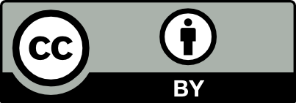 This licence allows you to share and adapt the material for any purpose, even commercially.Attribution should be given to © State of New South Wales (Department of Education), 2023.Material in this resource not available under a Creative Commons licence:the NSW Department of Education logo, other logos and trademark-protected materialmaterial owned by a third party that has been reproduced with permission. You will need to obtain permission from the third party to reuse its material.Links to third-party material and websitesPlease note that the provided (reading/viewing material/list/links/texts) are a suggestion only and implies no endorsement, by the New South Wales Department of Education, of any author, publisher, or book title. School principals and teachers are best placed to assess the suitability of resources that would complement the curriculum and reflect the needs and interests of their students.If you use the links provided in this document to access a third-party's website, you acknowledge that the terms of use, including licence terms set out on the third-party's website apply to the use which may be made of the materials on that third-party website or where permitted by the Copyright Act 1968 (Cth). The department accepts no responsibility for content on third-party websites.Visit the Japan Guide website to engage with the article Taking the train and engage with the video How to use trains in Japan (8:51). Make notes of the key points to remember, and share with the class.Complete the Travel agent activity in a small group. Use simple sentences to talk about places you would like to go and make decisions about 4 travel destinations.As a class, revise transport vocabulary by playing Quizlet/Quizlet Live – Japanese transport.Complete the Travel agent activity in pairs, exchanging information from prompt and question cards about how to travel to places and what you can find in those places.Complete the ‘Travelling between places in Japan’ resource [DOCX 92KB]. This activity builds the skills to work out the best ways to travel around Japan using Japan Transit Planner and Google Maps.Play the Travel game [DOCX 617KB] in a small group, saying a sentence in Japanese about each place you land on. Include time words, activities, opinions and adjectives. If the group understands your sentence you can stay on the square. If not, you must move back a space.Drill phrases for making travel plans at Quizlet – negotiating travel plans. Using the information from the ‘Travelling between places in Japan’ resource [DOCX 92KB] and this Quizlet set, create a role play negotiating travel plans for a day in Japan. Include cost, time it takes, types of tickets, what platforms, best way to travel.Play the Going Places Bingo Game in a small group, drilling transport, past tense of verbs, places and time words.Look up the kanji for these popular cities found along the shinkansen lines throughout Japan – Tokyo, Osaka, Hiroshima, Shizuoka and Shinagawa.Write the name of the city, its kanji and what the kanji means. Why were these kanji chosen for each city? For example, Kyoto 京都 means ‘capital city’ – it was the old capital of Japan.Play the Kumo game [DOCX 114KB] (like Battleship) by placing a dot in 10 random coordinates, then take turns saying coordinates by making sentences in Japanese, for example, あねとしんかんせんでまちにいきます. The first student to have all 10 crossed off, wins.Engage with the article The amazing psychology of Japanese train stations. Make note of the ‘behavioural tricks’ mentioned, to share with the class. Don’t forget to engage with the station jingles video.Engage with the YouTube video A Seven-Minute Miracle! The Shinkansen Cleaning Theater (3:26) and the rush hour People stuffed onto a train in Tokyo (1:05) video.